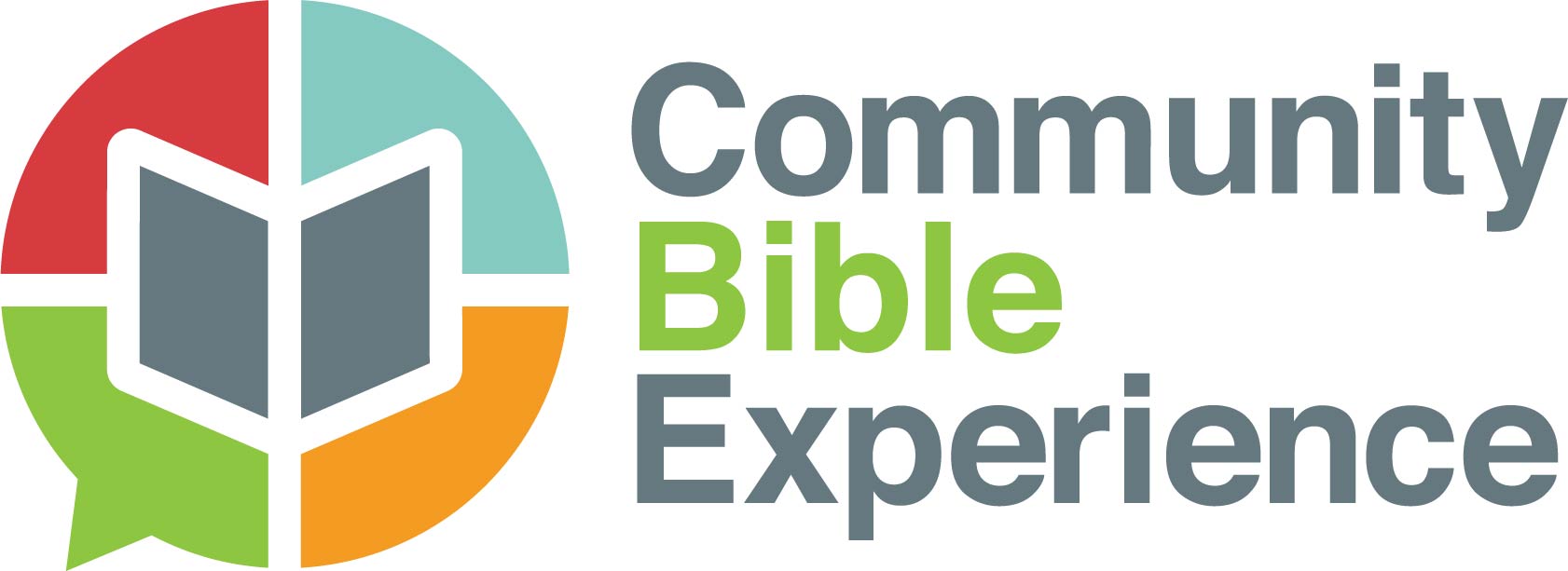 OPEN SMALL GROUPS FOR COMMUNITY BIBLE EXPERIENCE 2019ON-SITEMighty Men of God		daily 5:30/6:30 am	men				don@oakwoodnow.orgBrauns				Sun. am		co-ed				suzan@oakwoodnow.orgHaynes			Tues. am		women			tnwi406@charter.netCole				Wed. pm		co-ed				register online for Wednesday Night CommunityNeumann			Wed. pm		couples			register online for Wednesday Night CommunityFeder				Wed. pm		men				register online for Wednesday Night CommunityCarmichael-Stoner		Wed. pm 		women			register online for Wednesday Night CommunityIN-HOMESchultz/co-leader		Sat. am		singles 20-35			lanesschultz@gmail.com Booth				Sun. pm		singles 35+			karenbooth8738@gmail.comKuphall			Sun. pm		families			kelley.kuphall@gmail.comA/L Ellis			Mon. pm		all				lexicoleellis@gmail.com Cole				Mon. pm		all				doncole1313@yahoo.comHammond			Tues. pm		older kids/empty nest	shammond2@wi.rr.comVanderBroek/Witas 		Tues. pm		empty nest/retired		lynda@oakwoodnow.orgMason				Tues. pm		all				jannamason@aol.com 	Kieckhaefer			Thurs. pm		young couples		lauren.kieckhaefer@gmail.com1/11/19